Sınav giriş belgesi ASBÜSEM’in e-Başvuru Sistemi üzerinden kullanıcı adı ve şifre girilerek temin edilir.https://unitag.asbu.edu.tr/basvuruKullanıcı adı, T.C. kimlik numarasıdır.Şifre, “Şifremi Unuttum” bağlantısındaki talimatları izleyerek yeniden tanımlanır.Şifre tanımlama yönergesi için şu videoyu izleyebilirsiniz:https://youtu.be/VgG6FCCGKxcŞifre sıfırlama işlemi yaptığınızda tarafınıza şöyle bir mail gelecektir.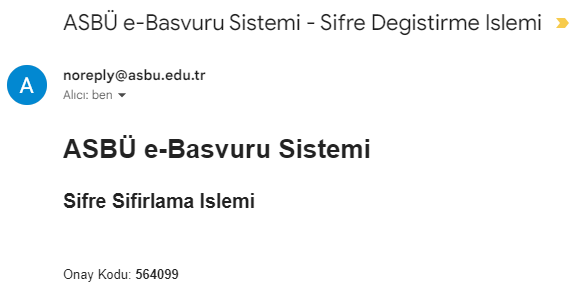 DİKKAT!e-Başvuru Sistemi’ne bilgisayardan girmeniz gerekmektedir.